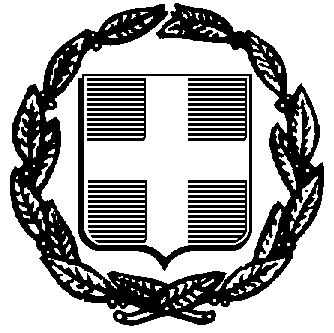 ΥΠΕΥΘΥΝΗ ΔΗΛΩΣΗ (άρθρο 8 Ν.1599/1986)Η ακρίβεια των στοιχείων που υποβάλλονται με αυτή τη δήλωση μπορεί να ελεγχθεί με βάση το αρχείο άλλων υπηρεσιών (άρθρο 8 παρ. 4 Ν. 1599/1986)	Ημερομηνία:     /     /Ο/H Δηλ…..(Υπογραφή)ΠΡΟΣ(1):ΙΑΤΡΙΚΟ ΣΥΛΛΟΓΟ ΕΒΡΟΥΙΑΤΡΙΚΟ ΣΥΛΛΟΓΟ ΕΒΡΟΥΙΑΤΡΙΚΟ ΣΥΛΛΟΓΟ ΕΒΡΟΥΙΑΤΡΙΚΟ ΣΥΛΛΟΓΟ ΕΒΡΟΥΙΑΤΡΙΚΟ ΣΥΛΛΟΓΟ ΕΒΡΟΥΙΑΤΡΙΚΟ ΣΥΛΛΟΓΟ ΕΒΡΟΥΙΑΤΡΙΚΟ ΣΥΛΛΟΓΟ ΕΒΡΟΥΙΑΤΡΙΚΟ ΣΥΛΛΟΓΟ ΕΒΡΟΥΙΑΤΡΙΚΟ ΣΥΛΛΟΓΟ ΕΒΡΟΥΙΑΤΡΙΚΟ ΣΥΛΛΟΓΟ ΕΒΡΟΥΙΑΤΡΙΚΟ ΣΥΛΛΟΓΟ ΕΒΡΟΥΙΑΤΡΙΚΟ ΣΥΛΛΟΓΟ ΕΒΡΟΥΙΑΤΡΙΚΟ ΣΥΛΛΟΓΟ ΕΒΡΟΥΙΑΤΡΙΚΟ ΣΥΛΛΟΓΟ ΕΒΡΟΥΟ – Η Όνομα:Επώνυμο:Επώνυμο:Επώνυμο:Όνομα και Επώνυμο Πατέρα: Όνομα και Επώνυμο Πατέρα: Όνομα και Επώνυμο Πατέρα: Όνομα και Επώνυμο Πατέρα: Όνομα και Επώνυμο Μητέρας:Όνομα και Επώνυμο Μητέρας:Όνομα και Επώνυμο Μητέρας:Όνομα και Επώνυμο Μητέρας:Ημερομηνία γέννησης(2): Ημερομηνία γέννησης(2): Ημερομηνία γέννησης(2): Ημερομηνία γέννησης(2): Τόπος Γέννησης:Τόπος Γέννησης:Τόπος Γέννησης:Τόπος Γέννησης:Αριθμός Δελτίου Ταυτότητας:Αριθμός Δελτίου Ταυτότητας:Αριθμός Δελτίου Ταυτότητας:Αριθμός Δελτίου Ταυτότητας:Τηλ:Τηλ:Τόπος Κατοικίας:Τόπος Κατοικίας:Οδός:Αριθ:ΤΚ:Αρ. Τηλεομοιοτύπου (Fax):Αρ. Τηλεομοιοτύπου (Fax):Αρ. Τηλεομοιοτύπου (Fax):Δ/νση Ηλεκτρ. Ταχυδρομείου(Εmail):Δ/νση Ηλεκτρ. Ταχυδρομείου(Εmail):Με ατομική μου ευθύνη και γνωρίζοντας τις κυρώσεις (3, που προβλέπονται από της διατάξεις της παρ. 6 του άρθρου 22 του Ν. 1599/1986, δηλώνω ότι:Με ατομική μου ευθύνη και γνωρίζοντας τις κυρώσεις (3, που προβλέπονται από της διατάξεις της παρ. 6 του άρθρου 22 του Ν. 1599/1986, δηλώνω ότι:Με ατομική μου ευθύνη και γνωρίζοντας τις κυρώσεις (3, που προβλέπονται από της διατάξεις της παρ. 6 του άρθρου 22 του Ν. 1599/1986, δηλώνω ότι:Με ατομική μου ευθύνη και γνωρίζοντας τις κυρώσεις (3, που προβλέπονται από της διατάξεις της παρ. 6 του άρθρου 22 του Ν. 1599/1986, δηλώνω ότι:Με ατομική μου ευθύνη και γνωρίζοντας τις κυρώσεις (3, που προβλέπονται από της διατάξεις της παρ. 6 του άρθρου 22 του Ν. 1599/1986, δηλώνω ότι:Με ατομική μου ευθύνη και γνωρίζοντας τις κυρώσεις (3, που προβλέπονται από της διατάξεις της παρ. 6 του άρθρου 22 του Ν. 1599/1986, δηλώνω ότι:Με ατομική μου ευθύνη και γνωρίζοντας τις κυρώσεις (3, που προβλέπονται από της διατάξεις της παρ. 6 του άρθρου 22 του Ν. 1599/1986, δηλώνω ότι:Με ατομική μου ευθύνη και γνωρίζοντας τις κυρώσεις (3, που προβλέπονται από της διατάξεις της παρ. 6 του άρθρου 22 του Ν. 1599/1986, δηλώνω ότι:Με ατομική μου ευθύνη και γνωρίζοντας τις κυρώσεις (3, που προβλέπονται από της διατάξεις της παρ. 6 του άρθρου 22 του Ν. 1599/1986, δηλώνω ότι:Με ατομική μου ευθύνη και γνωρίζοντας τις κυρώσεις (3, που προβλέπονται από της διατάξεις της παρ. 6 του άρθρου 22 του Ν. 1599/1986, δηλώνω ότι:Με ατομική μου ευθύνη και γνωρίζοντας τις κυρώσεις (3, που προβλέπονται από της διατάξεις της παρ. 6 του άρθρου 22 του Ν. 1599/1986, δηλώνω ότι:Με ατομική μου ευθύνη και γνωρίζοντας τις κυρώσεις (3, που προβλέπονται από της διατάξεις της παρ. 6 του άρθρου 22 του Ν. 1599/1986, δηλώνω ότι:Με ατομική μου ευθύνη και γνωρίζοντας τις κυρώσεις (3, που προβλέπονται από της διατάξεις της παρ. 6 του άρθρου 22 του Ν. 1599/1986, δηλώνω ότι:Με ατομική μου ευθύνη και γνωρίζοντας τις κυρώσεις (3, που προβλέπονται από της διατάξεις της παρ. 6 του άρθρου 22 του Ν. 1599/1986, δηλώνω ότι:Με ατομική μου ευθύνη και γνωρίζοντας τις κυρώσεις (3, που προβλέπονται από της διατάξεις της παρ. 6 του άρθρου 22 του Ν. 1599/1986, δηλώνω ότι:Με ατομική μου ευθύνη και γνωρίζοντας τις κυρώσεις (3, που προβλέπονται από της διατάξεις της παρ. 6 του άρθρου 22 του Ν. 1599/1986, δηλώνω ότι:Με ατομική μου ευθύνη και γνωρίζοντας τις κυρώσεις (3, που προβλέπονται από της διατάξεις της παρ. 6 του άρθρου 22 του Ν. 1599/1986, δηλώνω ότι:Δεν είμαι μέλος άλλου Ιατρικού Συλλόγου ή εγγεγραμμένος στο ειδικό μητρώο άλλων Ιατρικών Συλλόγων της Ελληνικής επικράτειας.Δεν είμαι μέλος άλλου Ιατρικού Συλλόγου ή εγγεγραμμένος στο ειδικό μητρώο άλλων Ιατρικών Συλλόγων της Ελληνικής επικράτειας.Δεν είμαι μέλος άλλου Ιατρικού Συλλόγου ή εγγεγραμμένος στο ειδικό μητρώο άλλων Ιατρικών Συλλόγων της Ελληνικής επικράτειας.Δεν είμαι μέλος άλλου Ιατρικού Συλλόγου ή εγγεγραμμένος στο ειδικό μητρώο άλλων Ιατρικών Συλλόγων της Ελληνικής επικράτειας.Δεν είμαι μέλος άλλου Ιατρικού Συλλόγου ή εγγεγραμμένος στο ειδικό μητρώο άλλων Ιατρικών Συλλόγων της Ελληνικής επικράτειας.Δεν είμαι μέλος άλλου Ιατρικού Συλλόγου ή εγγεγραμμένος στο ειδικό μητρώο άλλων Ιατρικών Συλλόγων της Ελληνικής επικράτειας.Δεν είμαι μέλος άλλου Ιατρικού Συλλόγου ή εγγεγραμμένος στο ειδικό μητρώο άλλων Ιατρικών Συλλόγων της Ελληνικής επικράτειας.Δεν είμαι μέλος άλλου Ιατρικού Συλλόγου ή εγγεγραμμένος στο ειδικό μητρώο άλλων Ιατρικών Συλλόγων της Ελληνικής επικράτειας.Δεν είμαι μέλος άλλου Ιατρικού Συλλόγου ή εγγεγραμμένος στο ειδικό μητρώο άλλων Ιατρικών Συλλόγων της Ελληνικής επικράτειας.Δεν είμαι μέλος άλλου Ιατρικού Συλλόγου ή εγγεγραμμένος στο ειδικό μητρώο άλλων Ιατρικών Συλλόγων της Ελληνικής επικράτειας.Δεν είμαι μέλος άλλου Ιατρικού Συλλόγου ή εγγεγραμμένος στο ειδικό μητρώο άλλων Ιατρικών Συλλόγων της Ελληνικής επικράτειας.Δεν είμαι μέλος άλλου Ιατρικού Συλλόγου ή εγγεγραμμένος στο ειδικό μητρώο άλλων Ιατρικών Συλλόγων της Ελληνικής επικράτειας.Δεν είμαι μέλος άλλου Ιατρικού Συλλόγου ή εγγεγραμμένος στο ειδικό μητρώο άλλων Ιατρικών Συλλόγων της Ελληνικής επικράτειας.Δεν είμαι μέλος άλλου Ιατρικού Συλλόγου ή εγγεγραμμένος στο ειδικό μητρώο άλλων Ιατρικών Συλλόγων της Ελληνικής επικράτειας.Δεν είμαι μέλος άλλου Ιατρικού Συλλόγου ή εγγεγραμμένος στο ειδικό μητρώο άλλων Ιατρικών Συλλόγων της Ελληνικής επικράτειας.Δεν είμαι μέλος άλλου Ιατρικού Συλλόγου ή εγγεγραμμένος στο ειδικό μητρώο άλλων Ιατρικών Συλλόγων της Ελληνικής επικράτειας.Δεν είμαι μέλος άλλου Ιατρικού Συλλόγου ή εγγεγραμμένος στο ειδικό μητρώο άλλων Ιατρικών Συλλόγων της Ελληνικής επικράτειας.α) Δεν έχω υποστεί στέρηση πολιτικών δικαιωμάτων, β) δεν έχει ανακληθεί ή ανασταλεί για οποιοδήποτε λόγο η άδεια ή βεβαίωση άσκησης του ιατρικού επαγγέλματός μου, γ) δεν έχω καταδικαστεί τελεσίδικα σε ατιμωτικό αδίκημα σύμφωνα με τις εκάστοτε ισχύουσες διατάξεις της ποινικής νομοθεσίας για το χρονικό διάστημα της διαγραφής μου από τα Μητρώα του Ιατρικού Συλλόγου Έβρου και δεν διώκομαι πειθαρχικά Δηλώνω ότι έλαβα γνώση, ότι σε περίπτωση: αλλαγής διεύθυνσης (εργασίας ή/και διαμονής), αλλαγής εργοδότη, αλλαγής τόπου άσκησης του Ιατρικού επαγγέλματος στην Ελλάδα ή παύσης του Ιατρικού επαγγέλματος στην Ελλάδα λόγω εγκατάστασης στο εξωτερικό, οφείλω να ενημερώσω εγγράφως τον Ι.Σ  Έβρου και να διαγραφώ εφόσον χρειάζεται ή το επιθυμώ. Διαφορετικά, αν δεν ενημερωθεί ο Ιατρικός Σύλλογος Έβρου  ή/και δεν ζητήσω την διαγραφή μου, θα  τρέχουν οι οικονομικές μου υποχρεώσεις προς τον ΙΣΕ. οι οποίες δεν παραγράφονται. Ενημερώθηκα επίσης ότι αναδρομική διαγραφή μου από τα μητρώα του Ι.Σ.Ε δεν είναι δυνατή.α) Δεν έχω υποστεί στέρηση πολιτικών δικαιωμάτων, β) δεν έχει ανακληθεί ή ανασταλεί για οποιοδήποτε λόγο η άδεια ή βεβαίωση άσκησης του ιατρικού επαγγέλματός μου, γ) δεν έχω καταδικαστεί τελεσίδικα σε ατιμωτικό αδίκημα σύμφωνα με τις εκάστοτε ισχύουσες διατάξεις της ποινικής νομοθεσίας για το χρονικό διάστημα της διαγραφής μου από τα Μητρώα του Ιατρικού Συλλόγου Έβρου και δεν διώκομαι πειθαρχικά Δηλώνω ότι έλαβα γνώση, ότι σε περίπτωση: αλλαγής διεύθυνσης (εργασίας ή/και διαμονής), αλλαγής εργοδότη, αλλαγής τόπου άσκησης του Ιατρικού επαγγέλματος στην Ελλάδα ή παύσης του Ιατρικού επαγγέλματος στην Ελλάδα λόγω εγκατάστασης στο εξωτερικό, οφείλω να ενημερώσω εγγράφως τον Ι.Σ  Έβρου και να διαγραφώ εφόσον χρειάζεται ή το επιθυμώ. Διαφορετικά, αν δεν ενημερωθεί ο Ιατρικός Σύλλογος Έβρου  ή/και δεν ζητήσω την διαγραφή μου, θα  τρέχουν οι οικονομικές μου υποχρεώσεις προς τον ΙΣΕ. οι οποίες δεν παραγράφονται. Ενημερώθηκα επίσης ότι αναδρομική διαγραφή μου από τα μητρώα του Ι.Σ.Ε δεν είναι δυνατή.α) Δεν έχω υποστεί στέρηση πολιτικών δικαιωμάτων, β) δεν έχει ανακληθεί ή ανασταλεί για οποιοδήποτε λόγο η άδεια ή βεβαίωση άσκησης του ιατρικού επαγγέλματός μου, γ) δεν έχω καταδικαστεί τελεσίδικα σε ατιμωτικό αδίκημα σύμφωνα με τις εκάστοτε ισχύουσες διατάξεις της ποινικής νομοθεσίας για το χρονικό διάστημα της διαγραφής μου από τα Μητρώα του Ιατρικού Συλλόγου Έβρου και δεν διώκομαι πειθαρχικά Δηλώνω ότι έλαβα γνώση, ότι σε περίπτωση: αλλαγής διεύθυνσης (εργασίας ή/και διαμονής), αλλαγής εργοδότη, αλλαγής τόπου άσκησης του Ιατρικού επαγγέλματος στην Ελλάδα ή παύσης του Ιατρικού επαγγέλματος στην Ελλάδα λόγω εγκατάστασης στο εξωτερικό, οφείλω να ενημερώσω εγγράφως τον Ι.Σ  Έβρου και να διαγραφώ εφόσον χρειάζεται ή το επιθυμώ. Διαφορετικά, αν δεν ενημερωθεί ο Ιατρικός Σύλλογος Έβρου  ή/και δεν ζητήσω την διαγραφή μου, θα  τρέχουν οι οικονομικές μου υποχρεώσεις προς τον ΙΣΕ. οι οποίες δεν παραγράφονται. Ενημερώθηκα επίσης ότι αναδρομική διαγραφή μου από τα μητρώα του Ι.Σ.Ε δεν είναι δυνατή.α) Δεν έχω υποστεί στέρηση πολιτικών δικαιωμάτων, β) δεν έχει ανακληθεί ή ανασταλεί για οποιοδήποτε λόγο η άδεια ή βεβαίωση άσκησης του ιατρικού επαγγέλματός μου, γ) δεν έχω καταδικαστεί τελεσίδικα σε ατιμωτικό αδίκημα σύμφωνα με τις εκάστοτε ισχύουσες διατάξεις της ποινικής νομοθεσίας για το χρονικό διάστημα της διαγραφής μου από τα Μητρώα του Ιατρικού Συλλόγου Έβρου και δεν διώκομαι πειθαρχικά Δηλώνω ότι έλαβα γνώση, ότι σε περίπτωση: αλλαγής διεύθυνσης (εργασίας ή/και διαμονής), αλλαγής εργοδότη, αλλαγής τόπου άσκησης του Ιατρικού επαγγέλματος στην Ελλάδα ή παύσης του Ιατρικού επαγγέλματος στην Ελλάδα λόγω εγκατάστασης στο εξωτερικό, οφείλω να ενημερώσω εγγράφως τον Ι.Σ  Έβρου και να διαγραφώ εφόσον χρειάζεται ή το επιθυμώ. Διαφορετικά, αν δεν ενημερωθεί ο Ιατρικός Σύλλογος Έβρου  ή/και δεν ζητήσω την διαγραφή μου, θα  τρέχουν οι οικονομικές μου υποχρεώσεις προς τον ΙΣΕ. οι οποίες δεν παραγράφονται. Ενημερώθηκα επίσης ότι αναδρομική διαγραφή μου από τα μητρώα του Ι.Σ.Ε δεν είναι δυνατή.α) Δεν έχω υποστεί στέρηση πολιτικών δικαιωμάτων, β) δεν έχει ανακληθεί ή ανασταλεί για οποιοδήποτε λόγο η άδεια ή βεβαίωση άσκησης του ιατρικού επαγγέλματός μου, γ) δεν έχω καταδικαστεί τελεσίδικα σε ατιμωτικό αδίκημα σύμφωνα με τις εκάστοτε ισχύουσες διατάξεις της ποινικής νομοθεσίας για το χρονικό διάστημα της διαγραφής μου από τα Μητρώα του Ιατρικού Συλλόγου Έβρου και δεν διώκομαι πειθαρχικά Δηλώνω ότι έλαβα γνώση, ότι σε περίπτωση: αλλαγής διεύθυνσης (εργασίας ή/και διαμονής), αλλαγής εργοδότη, αλλαγής τόπου άσκησης του Ιατρικού επαγγέλματος στην Ελλάδα ή παύσης του Ιατρικού επαγγέλματος στην Ελλάδα λόγω εγκατάστασης στο εξωτερικό, οφείλω να ενημερώσω εγγράφως τον Ι.Σ  Έβρου και να διαγραφώ εφόσον χρειάζεται ή το επιθυμώ. Διαφορετικά, αν δεν ενημερωθεί ο Ιατρικός Σύλλογος Έβρου  ή/και δεν ζητήσω την διαγραφή μου, θα  τρέχουν οι οικονομικές μου υποχρεώσεις προς τον ΙΣΕ. οι οποίες δεν παραγράφονται. Ενημερώθηκα επίσης ότι αναδρομική διαγραφή μου από τα μητρώα του Ι.Σ.Ε δεν είναι δυνατή.α) Δεν έχω υποστεί στέρηση πολιτικών δικαιωμάτων, β) δεν έχει ανακληθεί ή ανασταλεί για οποιοδήποτε λόγο η άδεια ή βεβαίωση άσκησης του ιατρικού επαγγέλματός μου, γ) δεν έχω καταδικαστεί τελεσίδικα σε ατιμωτικό αδίκημα σύμφωνα με τις εκάστοτε ισχύουσες διατάξεις της ποινικής νομοθεσίας για το χρονικό διάστημα της διαγραφής μου από τα Μητρώα του Ιατρικού Συλλόγου Έβρου και δεν διώκομαι πειθαρχικά Δηλώνω ότι έλαβα γνώση, ότι σε περίπτωση: αλλαγής διεύθυνσης (εργασίας ή/και διαμονής), αλλαγής εργοδότη, αλλαγής τόπου άσκησης του Ιατρικού επαγγέλματος στην Ελλάδα ή παύσης του Ιατρικού επαγγέλματος στην Ελλάδα λόγω εγκατάστασης στο εξωτερικό, οφείλω να ενημερώσω εγγράφως τον Ι.Σ  Έβρου και να διαγραφώ εφόσον χρειάζεται ή το επιθυμώ. Διαφορετικά, αν δεν ενημερωθεί ο Ιατρικός Σύλλογος Έβρου  ή/και δεν ζητήσω την διαγραφή μου, θα  τρέχουν οι οικονομικές μου υποχρεώσεις προς τον ΙΣΕ. οι οποίες δεν παραγράφονται. Ενημερώθηκα επίσης ότι αναδρομική διαγραφή μου από τα μητρώα του Ι.Σ.Ε δεν είναι δυνατή.α) Δεν έχω υποστεί στέρηση πολιτικών δικαιωμάτων, β) δεν έχει ανακληθεί ή ανασταλεί για οποιοδήποτε λόγο η άδεια ή βεβαίωση άσκησης του ιατρικού επαγγέλματός μου, γ) δεν έχω καταδικαστεί τελεσίδικα σε ατιμωτικό αδίκημα σύμφωνα με τις εκάστοτε ισχύουσες διατάξεις της ποινικής νομοθεσίας για το χρονικό διάστημα της διαγραφής μου από τα Μητρώα του Ιατρικού Συλλόγου Έβρου και δεν διώκομαι πειθαρχικά Δηλώνω ότι έλαβα γνώση, ότι σε περίπτωση: αλλαγής διεύθυνσης (εργασίας ή/και διαμονής), αλλαγής εργοδότη, αλλαγής τόπου άσκησης του Ιατρικού επαγγέλματος στην Ελλάδα ή παύσης του Ιατρικού επαγγέλματος στην Ελλάδα λόγω εγκατάστασης στο εξωτερικό, οφείλω να ενημερώσω εγγράφως τον Ι.Σ  Έβρου και να διαγραφώ εφόσον χρειάζεται ή το επιθυμώ. Διαφορετικά, αν δεν ενημερωθεί ο Ιατρικός Σύλλογος Έβρου  ή/και δεν ζητήσω την διαγραφή μου, θα  τρέχουν οι οικονομικές μου υποχρεώσεις προς τον ΙΣΕ. οι οποίες δεν παραγράφονται. Ενημερώθηκα επίσης ότι αναδρομική διαγραφή μου από τα μητρώα του Ι.Σ.Ε δεν είναι δυνατή.α) Δεν έχω υποστεί στέρηση πολιτικών δικαιωμάτων, β) δεν έχει ανακληθεί ή ανασταλεί για οποιοδήποτε λόγο η άδεια ή βεβαίωση άσκησης του ιατρικού επαγγέλματός μου, γ) δεν έχω καταδικαστεί τελεσίδικα σε ατιμωτικό αδίκημα σύμφωνα με τις εκάστοτε ισχύουσες διατάξεις της ποινικής νομοθεσίας για το χρονικό διάστημα της διαγραφής μου από τα Μητρώα του Ιατρικού Συλλόγου Έβρου και δεν διώκομαι πειθαρχικά Δηλώνω ότι έλαβα γνώση, ότι σε περίπτωση: αλλαγής διεύθυνσης (εργασίας ή/και διαμονής), αλλαγής εργοδότη, αλλαγής τόπου άσκησης του Ιατρικού επαγγέλματος στην Ελλάδα ή παύσης του Ιατρικού επαγγέλματος στην Ελλάδα λόγω εγκατάστασης στο εξωτερικό, οφείλω να ενημερώσω εγγράφως τον Ι.Σ  Έβρου και να διαγραφώ εφόσον χρειάζεται ή το επιθυμώ. Διαφορετικά, αν δεν ενημερωθεί ο Ιατρικός Σύλλογος Έβρου  ή/και δεν ζητήσω την διαγραφή μου, θα  τρέχουν οι οικονομικές μου υποχρεώσεις προς τον ΙΣΕ. οι οποίες δεν παραγράφονται. Ενημερώθηκα επίσης ότι αναδρομική διαγραφή μου από τα μητρώα του Ι.Σ.Ε δεν είναι δυνατή.α) Δεν έχω υποστεί στέρηση πολιτικών δικαιωμάτων, β) δεν έχει ανακληθεί ή ανασταλεί για οποιοδήποτε λόγο η άδεια ή βεβαίωση άσκησης του ιατρικού επαγγέλματός μου, γ) δεν έχω καταδικαστεί τελεσίδικα σε ατιμωτικό αδίκημα σύμφωνα με τις εκάστοτε ισχύουσες διατάξεις της ποινικής νομοθεσίας για το χρονικό διάστημα της διαγραφής μου από τα Μητρώα του Ιατρικού Συλλόγου Έβρου και δεν διώκομαι πειθαρχικά Δηλώνω ότι έλαβα γνώση, ότι σε περίπτωση: αλλαγής διεύθυνσης (εργασίας ή/και διαμονής), αλλαγής εργοδότη, αλλαγής τόπου άσκησης του Ιατρικού επαγγέλματος στην Ελλάδα ή παύσης του Ιατρικού επαγγέλματος στην Ελλάδα λόγω εγκατάστασης στο εξωτερικό, οφείλω να ενημερώσω εγγράφως τον Ι.Σ  Έβρου και να διαγραφώ εφόσον χρειάζεται ή το επιθυμώ. Διαφορετικά, αν δεν ενημερωθεί ο Ιατρικός Σύλλογος Έβρου  ή/και δεν ζητήσω την διαγραφή μου, θα  τρέχουν οι οικονομικές μου υποχρεώσεις προς τον ΙΣΕ. οι οποίες δεν παραγράφονται. Ενημερώθηκα επίσης ότι αναδρομική διαγραφή μου από τα μητρώα του Ι.Σ.Ε δεν είναι δυνατή.α) Δεν έχω υποστεί στέρηση πολιτικών δικαιωμάτων, β) δεν έχει ανακληθεί ή ανασταλεί για οποιοδήποτε λόγο η άδεια ή βεβαίωση άσκησης του ιατρικού επαγγέλματός μου, γ) δεν έχω καταδικαστεί τελεσίδικα σε ατιμωτικό αδίκημα σύμφωνα με τις εκάστοτε ισχύουσες διατάξεις της ποινικής νομοθεσίας για το χρονικό διάστημα της διαγραφής μου από τα Μητρώα του Ιατρικού Συλλόγου Έβρου και δεν διώκομαι πειθαρχικά Δηλώνω ότι έλαβα γνώση, ότι σε περίπτωση: αλλαγής διεύθυνσης (εργασίας ή/και διαμονής), αλλαγής εργοδότη, αλλαγής τόπου άσκησης του Ιατρικού επαγγέλματος στην Ελλάδα ή παύσης του Ιατρικού επαγγέλματος στην Ελλάδα λόγω εγκατάστασης στο εξωτερικό, οφείλω να ενημερώσω εγγράφως τον Ι.Σ  Έβρου και να διαγραφώ εφόσον χρειάζεται ή το επιθυμώ. Διαφορετικά, αν δεν ενημερωθεί ο Ιατρικός Σύλλογος Έβρου  ή/και δεν ζητήσω την διαγραφή μου, θα  τρέχουν οι οικονομικές μου υποχρεώσεις προς τον ΙΣΕ. οι οποίες δεν παραγράφονται. Ενημερώθηκα επίσης ότι αναδρομική διαγραφή μου από τα μητρώα του Ι.Σ.Ε δεν είναι δυνατή.α) Δεν έχω υποστεί στέρηση πολιτικών δικαιωμάτων, β) δεν έχει ανακληθεί ή ανασταλεί για οποιοδήποτε λόγο η άδεια ή βεβαίωση άσκησης του ιατρικού επαγγέλματός μου, γ) δεν έχω καταδικαστεί τελεσίδικα σε ατιμωτικό αδίκημα σύμφωνα με τις εκάστοτε ισχύουσες διατάξεις της ποινικής νομοθεσίας για το χρονικό διάστημα της διαγραφής μου από τα Μητρώα του Ιατρικού Συλλόγου Έβρου και δεν διώκομαι πειθαρχικά Δηλώνω ότι έλαβα γνώση, ότι σε περίπτωση: αλλαγής διεύθυνσης (εργασίας ή/και διαμονής), αλλαγής εργοδότη, αλλαγής τόπου άσκησης του Ιατρικού επαγγέλματος στην Ελλάδα ή παύσης του Ιατρικού επαγγέλματος στην Ελλάδα λόγω εγκατάστασης στο εξωτερικό, οφείλω να ενημερώσω εγγράφως τον Ι.Σ  Έβρου και να διαγραφώ εφόσον χρειάζεται ή το επιθυμώ. Διαφορετικά, αν δεν ενημερωθεί ο Ιατρικός Σύλλογος Έβρου  ή/και δεν ζητήσω την διαγραφή μου, θα  τρέχουν οι οικονομικές μου υποχρεώσεις προς τον ΙΣΕ. οι οποίες δεν παραγράφονται. Ενημερώθηκα επίσης ότι αναδρομική διαγραφή μου από τα μητρώα του Ι.Σ.Ε δεν είναι δυνατή.α) Δεν έχω υποστεί στέρηση πολιτικών δικαιωμάτων, β) δεν έχει ανακληθεί ή ανασταλεί για οποιοδήποτε λόγο η άδεια ή βεβαίωση άσκησης του ιατρικού επαγγέλματός μου, γ) δεν έχω καταδικαστεί τελεσίδικα σε ατιμωτικό αδίκημα σύμφωνα με τις εκάστοτε ισχύουσες διατάξεις της ποινικής νομοθεσίας για το χρονικό διάστημα της διαγραφής μου από τα Μητρώα του Ιατρικού Συλλόγου Έβρου και δεν διώκομαι πειθαρχικά Δηλώνω ότι έλαβα γνώση, ότι σε περίπτωση: αλλαγής διεύθυνσης (εργασίας ή/και διαμονής), αλλαγής εργοδότη, αλλαγής τόπου άσκησης του Ιατρικού επαγγέλματος στην Ελλάδα ή παύσης του Ιατρικού επαγγέλματος στην Ελλάδα λόγω εγκατάστασης στο εξωτερικό, οφείλω να ενημερώσω εγγράφως τον Ι.Σ  Έβρου και να διαγραφώ εφόσον χρειάζεται ή το επιθυμώ. Διαφορετικά, αν δεν ενημερωθεί ο Ιατρικός Σύλλογος Έβρου  ή/και δεν ζητήσω την διαγραφή μου, θα  τρέχουν οι οικονομικές μου υποχρεώσεις προς τον ΙΣΕ. οι οποίες δεν παραγράφονται. Ενημερώθηκα επίσης ότι αναδρομική διαγραφή μου από τα μητρώα του Ι.Σ.Ε δεν είναι δυνατή.α) Δεν έχω υποστεί στέρηση πολιτικών δικαιωμάτων, β) δεν έχει ανακληθεί ή ανασταλεί για οποιοδήποτε λόγο η άδεια ή βεβαίωση άσκησης του ιατρικού επαγγέλματός μου, γ) δεν έχω καταδικαστεί τελεσίδικα σε ατιμωτικό αδίκημα σύμφωνα με τις εκάστοτε ισχύουσες διατάξεις της ποινικής νομοθεσίας για το χρονικό διάστημα της διαγραφής μου από τα Μητρώα του Ιατρικού Συλλόγου Έβρου και δεν διώκομαι πειθαρχικά Δηλώνω ότι έλαβα γνώση, ότι σε περίπτωση: αλλαγής διεύθυνσης (εργασίας ή/και διαμονής), αλλαγής εργοδότη, αλλαγής τόπου άσκησης του Ιατρικού επαγγέλματος στην Ελλάδα ή παύσης του Ιατρικού επαγγέλματος στην Ελλάδα λόγω εγκατάστασης στο εξωτερικό, οφείλω να ενημερώσω εγγράφως τον Ι.Σ  Έβρου και να διαγραφώ εφόσον χρειάζεται ή το επιθυμώ. Διαφορετικά, αν δεν ενημερωθεί ο Ιατρικός Σύλλογος Έβρου  ή/και δεν ζητήσω την διαγραφή μου, θα  τρέχουν οι οικονομικές μου υποχρεώσεις προς τον ΙΣΕ. οι οποίες δεν παραγράφονται. Ενημερώθηκα επίσης ότι αναδρομική διαγραφή μου από τα μητρώα του Ι.Σ.Ε δεν είναι δυνατή.α) Δεν έχω υποστεί στέρηση πολιτικών δικαιωμάτων, β) δεν έχει ανακληθεί ή ανασταλεί για οποιοδήποτε λόγο η άδεια ή βεβαίωση άσκησης του ιατρικού επαγγέλματός μου, γ) δεν έχω καταδικαστεί τελεσίδικα σε ατιμωτικό αδίκημα σύμφωνα με τις εκάστοτε ισχύουσες διατάξεις της ποινικής νομοθεσίας για το χρονικό διάστημα της διαγραφής μου από τα Μητρώα του Ιατρικού Συλλόγου Έβρου και δεν διώκομαι πειθαρχικά Δηλώνω ότι έλαβα γνώση, ότι σε περίπτωση: αλλαγής διεύθυνσης (εργασίας ή/και διαμονής), αλλαγής εργοδότη, αλλαγής τόπου άσκησης του Ιατρικού επαγγέλματος στην Ελλάδα ή παύσης του Ιατρικού επαγγέλματος στην Ελλάδα λόγω εγκατάστασης στο εξωτερικό, οφείλω να ενημερώσω εγγράφως τον Ι.Σ  Έβρου και να διαγραφώ εφόσον χρειάζεται ή το επιθυμώ. Διαφορετικά, αν δεν ενημερωθεί ο Ιατρικός Σύλλογος Έβρου  ή/και δεν ζητήσω την διαγραφή μου, θα  τρέχουν οι οικονομικές μου υποχρεώσεις προς τον ΙΣΕ. οι οποίες δεν παραγράφονται. Ενημερώθηκα επίσης ότι αναδρομική διαγραφή μου από τα μητρώα του Ι.Σ.Ε δεν είναι δυνατή.α) Δεν έχω υποστεί στέρηση πολιτικών δικαιωμάτων, β) δεν έχει ανακληθεί ή ανασταλεί για οποιοδήποτε λόγο η άδεια ή βεβαίωση άσκησης του ιατρικού επαγγέλματός μου, γ) δεν έχω καταδικαστεί τελεσίδικα σε ατιμωτικό αδίκημα σύμφωνα με τις εκάστοτε ισχύουσες διατάξεις της ποινικής νομοθεσίας για το χρονικό διάστημα της διαγραφής μου από τα Μητρώα του Ιατρικού Συλλόγου Έβρου και δεν διώκομαι πειθαρχικά Δηλώνω ότι έλαβα γνώση, ότι σε περίπτωση: αλλαγής διεύθυνσης (εργασίας ή/και διαμονής), αλλαγής εργοδότη, αλλαγής τόπου άσκησης του Ιατρικού επαγγέλματος στην Ελλάδα ή παύσης του Ιατρικού επαγγέλματος στην Ελλάδα λόγω εγκατάστασης στο εξωτερικό, οφείλω να ενημερώσω εγγράφως τον Ι.Σ  Έβρου και να διαγραφώ εφόσον χρειάζεται ή το επιθυμώ. Διαφορετικά, αν δεν ενημερωθεί ο Ιατρικός Σύλλογος Έβρου  ή/και δεν ζητήσω την διαγραφή μου, θα  τρέχουν οι οικονομικές μου υποχρεώσεις προς τον ΙΣΕ. οι οποίες δεν παραγράφονται. Ενημερώθηκα επίσης ότι αναδρομική διαγραφή μου από τα μητρώα του Ι.Σ.Ε δεν είναι δυνατή.α) Δεν έχω υποστεί στέρηση πολιτικών δικαιωμάτων, β) δεν έχει ανακληθεί ή ανασταλεί για οποιοδήποτε λόγο η άδεια ή βεβαίωση άσκησης του ιατρικού επαγγέλματός μου, γ) δεν έχω καταδικαστεί τελεσίδικα σε ατιμωτικό αδίκημα σύμφωνα με τις εκάστοτε ισχύουσες διατάξεις της ποινικής νομοθεσίας για το χρονικό διάστημα της διαγραφής μου από τα Μητρώα του Ιατρικού Συλλόγου Έβρου και δεν διώκομαι πειθαρχικά Δηλώνω ότι έλαβα γνώση, ότι σε περίπτωση: αλλαγής διεύθυνσης (εργασίας ή/και διαμονής), αλλαγής εργοδότη, αλλαγής τόπου άσκησης του Ιατρικού επαγγέλματος στην Ελλάδα ή παύσης του Ιατρικού επαγγέλματος στην Ελλάδα λόγω εγκατάστασης στο εξωτερικό, οφείλω να ενημερώσω εγγράφως τον Ι.Σ  Έβρου και να διαγραφώ εφόσον χρειάζεται ή το επιθυμώ. Διαφορετικά, αν δεν ενημερωθεί ο Ιατρικός Σύλλογος Έβρου  ή/και δεν ζητήσω την διαγραφή μου, θα  τρέχουν οι οικονομικές μου υποχρεώσεις προς τον ΙΣΕ. οι οποίες δεν παραγράφονται. Ενημερώθηκα επίσης ότι αναδρομική διαγραφή μου από τα μητρώα του Ι.Σ.Ε δεν είναι δυνατή.α) Δεν έχω υποστεί στέρηση πολιτικών δικαιωμάτων, β) δεν έχει ανακληθεί ή ανασταλεί για οποιοδήποτε λόγο η άδεια ή βεβαίωση άσκησης του ιατρικού επαγγέλματός μου, γ) δεν έχω καταδικαστεί τελεσίδικα σε ατιμωτικό αδίκημα σύμφωνα με τις εκάστοτε ισχύουσες διατάξεις της ποινικής νομοθεσίας για το χρονικό διάστημα της διαγραφής μου από τα Μητρώα του Ιατρικού Συλλόγου Έβρου και δεν διώκομαι πειθαρχικά Δηλώνω ότι έλαβα γνώση, ότι σε περίπτωση: αλλαγής διεύθυνσης (εργασίας ή/και διαμονής), αλλαγής εργοδότη, αλλαγής τόπου άσκησης του Ιατρικού επαγγέλματος στην Ελλάδα ή παύσης του Ιατρικού επαγγέλματος στην Ελλάδα λόγω εγκατάστασης στο εξωτερικό, οφείλω να ενημερώσω εγγράφως τον Ι.Σ  Έβρου και να διαγραφώ εφόσον χρειάζεται ή το επιθυμώ. Διαφορετικά, αν δεν ενημερωθεί ο Ιατρικός Σύλλογος Έβρου  ή/και δεν ζητήσω την διαγραφή μου, θα  τρέχουν οι οικονομικές μου υποχρεώσεις προς τον ΙΣΕ. οι οποίες δεν παραγράφονται. Ενημερώθηκα επίσης ότι αναδρομική διαγραφή μου από τα μητρώα του Ι.Σ.Ε δεν είναι δυνατή.Η επαγγελματική μου δραστηριότητα κατά τα έτη της διαγραφής μου από το μητρώο των ενεργών μελών ήταν η ακόλουθη:………………………………………………………………………………………………………………………………………………………………………………………………………………………………………………………………………………………………………Αιτούμαι την επανεγγραφή μου στο μητρώο του Ιατρικού Συλλόγου Έβρου λόγω προσωρινής εγκατάστασής μου στο εξωτερικό (………………………) Η επαγγελματική μου δραστηριότητα κατά τα έτη της διαγραφής μου από το μητρώο των ενεργών μελών ήταν η ακόλουθη:………………………………………………………………………………………………………………………………………………………………………………………………………………………………………………………………………………………………………Αιτούμαι την επανεγγραφή μου στο μητρώο του Ιατρικού Συλλόγου Έβρου λόγω προσωρινής εγκατάστασής μου στο εξωτερικό (………………………) Η επαγγελματική μου δραστηριότητα κατά τα έτη της διαγραφής μου από το μητρώο των ενεργών μελών ήταν η ακόλουθη:………………………………………………………………………………………………………………………………………………………………………………………………………………………………………………………………………………………………………Αιτούμαι την επανεγγραφή μου στο μητρώο του Ιατρικού Συλλόγου Έβρου λόγω προσωρινής εγκατάστασής μου στο εξωτερικό (………………………) Η επαγγελματική μου δραστηριότητα κατά τα έτη της διαγραφής μου από το μητρώο των ενεργών μελών ήταν η ακόλουθη:………………………………………………………………………………………………………………………………………………………………………………………………………………………………………………………………………………………………………Αιτούμαι την επανεγγραφή μου στο μητρώο του Ιατρικού Συλλόγου Έβρου λόγω προσωρινής εγκατάστασής μου στο εξωτερικό (………………………) Η επαγγελματική μου δραστηριότητα κατά τα έτη της διαγραφής μου από το μητρώο των ενεργών μελών ήταν η ακόλουθη:………………………………………………………………………………………………………………………………………………………………………………………………………………………………………………………………………………………………………Αιτούμαι την επανεγγραφή μου στο μητρώο του Ιατρικού Συλλόγου Έβρου λόγω προσωρινής εγκατάστασής μου στο εξωτερικό (………………………) Η επαγγελματική μου δραστηριότητα κατά τα έτη της διαγραφής μου από το μητρώο των ενεργών μελών ήταν η ακόλουθη:………………………………………………………………………………………………………………………………………………………………………………………………………………………………………………………………………………………………………Αιτούμαι την επανεγγραφή μου στο μητρώο του Ιατρικού Συλλόγου Έβρου λόγω προσωρινής εγκατάστασής μου στο εξωτερικό (………………………) Η επαγγελματική μου δραστηριότητα κατά τα έτη της διαγραφής μου από το μητρώο των ενεργών μελών ήταν η ακόλουθη:………………………………………………………………………………………………………………………………………………………………………………………………………………………………………………………………………………………………………Αιτούμαι την επανεγγραφή μου στο μητρώο του Ιατρικού Συλλόγου Έβρου λόγω προσωρινής εγκατάστασής μου στο εξωτερικό (………………………) Η επαγγελματική μου δραστηριότητα κατά τα έτη της διαγραφής μου από το μητρώο των ενεργών μελών ήταν η ακόλουθη:………………………………………………………………………………………………………………………………………………………………………………………………………………………………………………………………………………………………………Αιτούμαι την επανεγγραφή μου στο μητρώο του Ιατρικού Συλλόγου Έβρου λόγω προσωρινής εγκατάστασής μου στο εξωτερικό (………………………) Η επαγγελματική μου δραστηριότητα κατά τα έτη της διαγραφής μου από το μητρώο των ενεργών μελών ήταν η ακόλουθη:………………………………………………………………………………………………………………………………………………………………………………………………………………………………………………………………………………………………………Αιτούμαι την επανεγγραφή μου στο μητρώο του Ιατρικού Συλλόγου Έβρου λόγω προσωρινής εγκατάστασής μου στο εξωτερικό (………………………) Η επαγγελματική μου δραστηριότητα κατά τα έτη της διαγραφής μου από το μητρώο των ενεργών μελών ήταν η ακόλουθη:………………………………………………………………………………………………………………………………………………………………………………………………………………………………………………………………………………………………………Αιτούμαι την επανεγγραφή μου στο μητρώο του Ιατρικού Συλλόγου Έβρου λόγω προσωρινής εγκατάστασής μου στο εξωτερικό (………………………) Η επαγγελματική μου δραστηριότητα κατά τα έτη της διαγραφής μου από το μητρώο των ενεργών μελών ήταν η ακόλουθη:………………………………………………………………………………………………………………………………………………………………………………………………………………………………………………………………………………………………………Αιτούμαι την επανεγγραφή μου στο μητρώο του Ιατρικού Συλλόγου Έβρου λόγω προσωρινής εγκατάστασής μου στο εξωτερικό (………………………) Η επαγγελματική μου δραστηριότητα κατά τα έτη της διαγραφής μου από το μητρώο των ενεργών μελών ήταν η ακόλουθη:………………………………………………………………………………………………………………………………………………………………………………………………………………………………………………………………………………………………………Αιτούμαι την επανεγγραφή μου στο μητρώο του Ιατρικού Συλλόγου Έβρου λόγω προσωρινής εγκατάστασής μου στο εξωτερικό (………………………) Η επαγγελματική μου δραστηριότητα κατά τα έτη της διαγραφής μου από το μητρώο των ενεργών μελών ήταν η ακόλουθη:………………………………………………………………………………………………………………………………………………………………………………………………………………………………………………………………………………………………………Αιτούμαι την επανεγγραφή μου στο μητρώο του Ιατρικού Συλλόγου Έβρου λόγω προσωρινής εγκατάστασής μου στο εξωτερικό (………………………) Η επαγγελματική μου δραστηριότητα κατά τα έτη της διαγραφής μου από το μητρώο των ενεργών μελών ήταν η ακόλουθη:………………………………………………………………………………………………………………………………………………………………………………………………………………………………………………………………………………………………………Αιτούμαι την επανεγγραφή μου στο μητρώο του Ιατρικού Συλλόγου Έβρου λόγω προσωρινής εγκατάστασής μου στο εξωτερικό (………………………) Η επαγγελματική μου δραστηριότητα κατά τα έτη της διαγραφής μου από το μητρώο των ενεργών μελών ήταν η ακόλουθη:………………………………………………………………………………………………………………………………………………………………………………………………………………………………………………………………………………………………………Αιτούμαι την επανεγγραφή μου στο μητρώο του Ιατρικού Συλλόγου Έβρου λόγω προσωρινής εγκατάστασής μου στο εξωτερικό (………………………) Η επαγγελματική μου δραστηριότητα κατά τα έτη της διαγραφής μου από το μητρώο των ενεργών μελών ήταν η ακόλουθη:………………………………………………………………………………………………………………………………………………………………………………………………………………………………………………………………………………………………………Αιτούμαι την επανεγγραφή μου στο μητρώο του Ιατρικού Συλλόγου Έβρου λόγω προσωρινής εγκατάστασής μου στο εξωτερικό (………………………) Η επαγγελματική μου δραστηριότητα κατά τα έτη της διαγραφής μου από το μητρώο των ενεργών μελών ήταν η ακόλουθη:………………………………………………………………………………………………………………………………………………………………………………………………………………………………………………………………………………………………………Αιτούμαι την επανεγγραφή μου στο μητρώο του Ιατρικού Συλλόγου Έβρου λόγω προσωρινής εγκατάστασής μου στο εξωτερικό (………………………) (4)(4)(4)(4)(4)(4)(4)(4)(4)(4)(4)(4)(4)(4)(4)(4)(4)